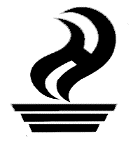 9th DIWANG: SAGISAG KULTURA NG FILIPINAS COMPETITIONPhilippine Cultural Education Program (PCEP)National Commission for Culture and the Arts (NCCA)#633 NCCA Building, Gen. Luna Street Intramuros, Maniladiwangsagisagkultura@gmail.comFORMTo the best of my/our knowledge, all statements herein are true and correct._______________________________						____________________________ NAME AND SIGNATURE						                DATEContest ChecklistCheck hereContest Form Video Lesson (MP4, MOV, WMV, o FLV.)Sertipikadong kopya ng katibayan ng enrolment o pagpapatalâ sa unibersidad o kolehiyo sa kasalukuyang terminoRekomendasyon mula sa Dekano/Dekana, Tagapangulo ng Departamento o Gurong TagapagsanayBalangkas ng pagtuturo na naglalagom sa nilalaman at daloy ng sesyon (PDF)Gawad PCEP Para sa Pinakamahusay na Video Lesson ng Gurong Mag-aaralGawad PCEP Para sa Pinakamahusay na Video Lesson ng Gurong Mag-aaralGawad PCEP Para sa Pinakamahusay na Video Lesson ng Gurong Mag-aaralGawad PCEP Para sa Pinakamahusay na Video Lesson ng Gurong Mag-aaralContestant Name:Contestant Name:Contestant Name:Contestant Name:Address: Address: Address: Address: Gender:Age:Age:Birthday: (MM/DD/YY)Name of School:Name of School:Name of School:Name of School:Course:Course:Region:Region:Subject:Subject:Contest CategoryLesson forAgham Baitang 3-10 ___________Matematika Baitang 1-10 _________________Contest CategoryLesson forAgham Baitang 3-10 ___________Matematika Baitang 1-10 _________________Contact Details:Mobile Number: ____________________ (Globe/TM)  ______________________ (Smart/TNT/Sun) Email Address: _______________________________ Alternate Email Address: _____________________________________Contact Details:Mobile Number: ____________________ (Globe/TM)  ______________________ (Smart/TNT/Sun) Email Address: _______________________________ Alternate Email Address: _____________________________________Contact Details:Mobile Number: ____________________ (Globe/TM)  ______________________ (Smart/TNT/Sun) Email Address: _______________________________ Alternate Email Address: _____________________________________Contact Details:Mobile Number: ____________________ (Globe/TM)  ______________________ (Smart/TNT/Sun) Email Address: _______________________________ Alternate Email Address: _____________________________________